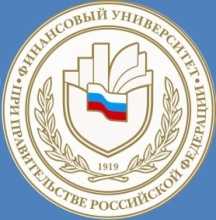 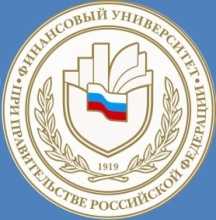 Барнаульский филиалНаправление профессиональной переподготовки «Менеджмент организации»Профессиональные компетенцииВ результате обучения слушатель должен обладать следующими компетенциями:владеть современным аналитическим инструментарием менеджмента, методологией системного подхода к организации, количественными методами в управлении; иметь навыки подготовки и принятия управленческих решений и особенностей их реализации в различных сферах деятельности организаций;знать современные средства маркетинговых исследований, факторов маркетинговой среды, умений разрабатывать маркетинговую стратегию предприятия;знать основы экономики организации; разрабатывать организационную структуру, адекватную стратегии, целям и задачам, внешним и внутренним условиям деятельности предприятия, осуществлять распределение полномочий и ответственности на основе их делегирования;владеть навыками формирования систем стратегического, текущего и оперативного управления;применять на практике принципы и методы управления качеством;владеть навыками использования инструментария современного менеджмента в кризисных условиях;эффективно управлять человеческими ресурсами, осуществлять планирование и организацию кадровой работы, владеть принципами и методами управления конфликтами, формировать организационную культуру и осуществлять организационные изменения;разрабатывать бизнес-планы конкретных проектов;владеть навыками проведения анализа финансово-хозяйственной деятельности предприятия и определения тенденций его развития;владеть навыками формирования миссии, ценностей, культуры, общей политики организации;уметь разрабатывать общую стратегию организации;владеть навыками формирования бюджета организации;руководить разработкой бизнес-плана организации;обеспечивать организацию ресурсами, распределять ресурсы;проводить мониторинг и оценку деятельности организации в соответствии с изменениями внешней среды;оценивать результаты деятельности членов команды менеджеров высшего звена управления;разрабатывать организационную структуру, частные политики и процедуры, участвовать в корпоративном управлении;осуществлять постановку задач, зон и сфер ответственности, определять ответственность за невыполнение;координировать деятельность членов команды менеджеров высшего звена управления.Контакты Адрес: г. Барнаул, пр-т Ленина, д.54, каб. 403, 406.Телефоны: (3852) 36-73-61, 36-59-96, 35-49-68